تابع الأسئلة في الصفحة التاليةتابع الأسئلة في الصفحة التالية7انتهت الأسئلة .. مع تمنياتي لكم بالتوفيق والسداد  ..                                                                                                               معلم المادة  :  مهند محمد الطويرقي 1تحتل المملكة العربية السعودية في الاحتياطي العالمي للنفط المركز :تحتل المملكة العربية السعودية في الاحتياطي العالمي للنفط المركز :تحتل المملكة العربية السعودية في الاحتياطي العالمي للنفط المركز :تحتل المملكة العربية السعودية في الاحتياطي العالمي للنفط المركز :تحتل المملكة العربية السعودية في الاحتياطي العالمي للنفط المركز :أالثانيبالثالثجالاول2من الصناعات الأساسية بالمملكة  :من الصناعات الأساسية بالمملكة  :من الصناعات الأساسية بالمملكة  :من الصناعات الأساسية بالمملكة  :من الصناعات الأساسية بالمملكة  :أيزيد بن معاويةبتكرير النفطجمعاوية بن يزيد3من المدن التي أنشئت بها محطات تحلية مياه البحر الأحمر :من المدن التي أنشئت بها محطات تحلية مياه البحر الأحمر :من المدن التي أنشئت بها محطات تحلية مياه البحر الأحمر :من المدن التي أنشئت بها محطات تحلية مياه البحر الأحمر :من المدن التي أنشئت بها محطات تحلية مياه البحر الأحمر :أالجبيلبالقطيفجينبع4العين التي أوقفها الملك عبدالعزيز لسقيا سكان جدة :العين التي أوقفها الملك عبدالعزيز لسقيا سكان جدة :العين التي أوقفها الملك عبدالعزيز لسقيا سكان جدة :العين التي أوقفها الملك عبدالعزيز لسقيا سكان جدة :العين التي أوقفها الملك عبدالعزيز لسقيا سكان جدة :أعين زبيدةبالعزيزيةجالأفلاج5الفئة العمرية من 15-64 سنة هم : الفئة العمرية من 15-64 سنة هم : الفئة العمرية من 15-64 سنة هم : الفئة العمرية من 15-64 سنة هم : الفئة العمرية من 15-64 سنة هم : أصغار السنبالشبابج		كبار السن6تسقط الأمطار على وطني في فصل : تسقط الأمطار على وطني في فصل : تسقط الأمطار على وطني في فصل : تسقط الأمطار على وطني في فصل : تسقط الأمطار على وطني في فصل : أالخريفبالصيف جالشتاء7ترتيب وطني عالمياً في تحلية المياه هو المركز : ترتيب وطني عالمياً في تحلية المياه هو المركز : ترتيب وطني عالمياً في تحلية المياه هو المركز : ترتيب وطني عالمياً في تحلية المياه هو المركز : ترتيب وطني عالمياً في تحلية المياه هو المركز : أ	الأولبالثاني جالثالث8الهرم السكاني :الهرم السكاني :الهرم السكاني :الهرم السكاني :الهرم السكاني :أشكل نصيبشكل بيانيجشكل طبيعي9أكبر أودية المملكة وأكثرها طولاً وادي:أكبر أودية المملكة وأكثرها طولاً وادي:أكبر أودية المملكة وأكثرها طولاً وادي:أكبر أودية المملكة وأكثرها طولاً وادي:أكبر أودية المملكة وأكثرها طولاً وادي:أوادي الدواسربوادي فاطمةجوادي الرمة10هي هضبة تقع وسط المملكة العربية السعودية وهي الأكبر مساحة :هي هضبة تقع وسط المملكة العربية السعودية وهي الأكبر مساحة :هي هضبة تقع وسط المملكة العربية السعودية وهي الأكبر مساحة :هي هضبة تقع وسط المملكة العربية السعودية وهي الأكبر مساحة :هي هضبة تقع وسط المملكة العربية السعودية وهي الأكبر مساحة :أهضبة نجدبهضبة الصمانجهضبة الحماد11تحتل المملكة العربية من حيث عدد السكان في الجزيرة العربية الترتيب :تحتل المملكة العربية من حيث عدد السكان في الجزيرة العربية الترتيب :تحتل المملكة العربية من حيث عدد السكان في الجزيرة العربية الترتيب :تحتل المملكة العربية من حيث عدد السكان في الجزيرة العربية الترتيب :تحتل المملكة العربية من حيث عدد السكان في الجزيرة العربية الترتيب :أالثالثبالأولج		الثاني12تهطل الأمطار في المملكة العربية السعودية بقلة ماعدا في   : تهطل الأمطار في المملكة العربية السعودية بقلة ماعدا في   : تهطل الأمطار في المملكة العربية السعودية بقلة ماعدا في   : تهطل الأمطار في المملكة العربية السعودية بقلة ماعدا في   : تهطل الأمطار في المملكة العربية السعودية بقلة ماعدا في   : أجنوبها الشرقيبشمالهاججنوبها الغربي13تستعمل مياه الصرف الصحي بعد معالجتها في  : تستعمل مياه الصرف الصحي بعد معالجتها في  : تستعمل مياه الصرف الصحي بعد معالجتها في  : تستعمل مياه الصرف الصحي بعد معالجتها في  : تستعمل مياه الصرف الصحي بعد معالجتها في  : أري الحدائق بصناعة الأغذية جمياه الشرب14وسيلة لقياس توزيع السكان في الدولة أو المنطقة : وسيلة لقياس توزيع السكان في الدولة أو المنطقة : وسيلة لقياس توزيع السكان في الدولة أو المنطقة : وسيلة لقياس توزيع السكان في الدولة أو المنطقة : وسيلة لقياس توزيع السكان في الدولة أو المنطقة : أالزيادة الطبيعيةبالكثافة السكانيةجالتركيب النوعي15هي الأشكال السطحية التي تتكون منها القشرة الأرضية : هي الأشكال السطحية التي تتكون منها القشرة الأرضية : هي الأشكال السطحية التي تتكون منها القشرة الأرضية : هي الأشكال السطحية التي تتكون منها القشرة الأرضية : هي الأشكال السطحية التي تتكون منها القشرة الأرضية : أالرياحبالمناخجالتضاريس(            ).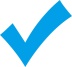 يوجد الغاز أحياناً في حقول مستقلة عن النفط (            ).الموقع الفلكي هو الموقع بالنسبة لخطوط الطول ودوائر العرض (           ).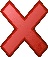 يتدرج سطح وطني في الارتفاع كلما اتجهنا ناحية الشرق(           ).المحافظة على الموارد تكون بكثرة استغلالها (            ).يقصد بالكثبان الرملية الصحاري(            ).أعلى قمة في وطني جبال السودة بالقرب من أبها (           ).المدن الكبرى تمتاز بكثافة سكانية قليلة(         ).تقع المملكة العربية السعودية في العروض المدارية الباردة(            ).تهب الرياح القارية الجافة على المملكة في فصل الصيف(            ).من أشهر وديان وطني المملكة العربية السعودية وادي الرمة(           ).التركيب العمري للسكان هو تقسيمهم وتوزيعهم الى ذكور و اناث(            ).تهطل الامطار في المملكة العربية السعودية بقلة ماعدا شمالها الشرقي(            ).استعمالي للمياه باعتدال يضمن استمرارها وتدفقها بــإذن الله (            ).تقل الكثافة السكانية في المناطق الصحراوية والوعره(           ).السهل الساحلي الغربي اطول من السهل الساحلي الشرقيالالرقمالمصطلحالرقمالجملة1الهرم السكاني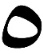 33333مجموعة من البشر المستقرين في مكان محدد وزمن معي2الحرات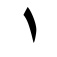 شكل بياني يساعد على فهم تركيبة السكان النوعي و العمري3مدار السرطان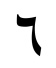 هي الأشكال السطحية التي تتكون منها القشرة الأرضية من جبال وهضاب وسهول وغيرها4وعورة التضاريس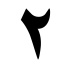 طفوح بازلتية تكونت من حمم الصخور البركانية المنصهرة5السكان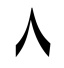 تقسيم السكان إلى ذكور و إناث6التضاريس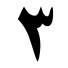 يمر بوسط المملكة العربية السعودية7من قارة اسيا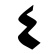 يقل عدد السكان في المناطق الجبلية بسبب8التركيب النوعي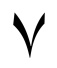 تقع المملكة العربية السعودية في الجزء الجنوبي الغربيالبادية سكان الهجر و القرىالحضر سكان المدن